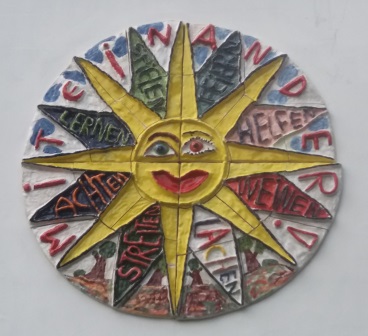 Liebe Eltern, liebe Erziehungsberechtigten,wir begrüßen Sie und alle Schülerinnen und Schüler unserer Schule herzlich zum zweiten Schulhalbjahr und wünschen ein gutes Gelingen. Wir wollen diesen Brief nutzen, Sie auf einige Änderungen hinzuweisen und Ihnen einige Termine für das kommende Halbjahr mitzuteilen.Mit herzlichen GrüßenN. Stahl-Morabito und U. Petzolt(Schulleitungsteam)HomepageWir haben eine neue Homepage: https://190512.schulen.gelsenkirchen.deLernstandserhebung in Klasse 8An folgenden Tagen finden die Zentralen Lernstandserhebungen statt.06.03.2020 Deutsch, 10.03.2020 Englisch, 12.03.2020 MathematikSchulinterne Prüfung HS 9 und Zentrale Abschlussprüfungen Klasse 10:An folgenden Tagen finden die Abschlussprüfungen statt:07.05.2020 Deutsch, 12.05.2020 Englisch, 14.05.2020 Mathematik.  Wir wünschen allen viel Erfolg!Öffnungszeiten Sekretariat:  Das Schulbüro ist zu folgenden Zeiten besetzt:Montag, Dienstag, und  Donnerstag : 08.00 Uhr – 13.30 UhrTermine:27.01.2020: Pädagogischer Ganztag am Standort Bottrop – kein Unterricht31.01.2020: Zeugnisausgabe mit Sprechtag11.02.2020: Erste Hilfe Fortbildung des Kollegiums – kein Unterricht21.02.2020: Ausgleich Pädagogischer Ganztag Halbjahr 1 – kein Unterricht24.02.2020: Beweglicher Ferientag – kein Unterricht25.02.2020: Beweglicher Ferientag – kein Unterricht16.03.2020: Start der Praktikumsphase (ab Klasse 8)24.03.2020: Zusätzlicher Pädagogischer Ganztag zur Erstellung des Medienkonzepts31.03.2020: Sprechtag – Unterricht bis 11:00 Uhr06.04.2020 – 19.04.2020: Osterferien01.05.2020: Feiertag22.05.2020: beweglicher Ferientag – kein Unterricht01.06.2020 – 02.06.2020: Pfingstferien – kein Unterricht12.06.2020: beweglicher Ferientag – kein Unterricht26.06.2020: letzter Schultag, Zeugnisausgabe mit Sprechtag, Start der Sommerferien